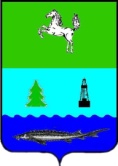 АДМИНИСТРАЦИИЯ ЗАВОДСКОГО СЕЛЬСКОГО ПОСЕЛЕНИЯЗАВОДСКОГО РАЙОНАТОМСКОЙ ОБЛАСТИПОСТАНОВЛЕНИЕот 07.07.2017						                                                         	№ 101	                                       О внесении изменений и дополнений в Постановление Администрации Заводского сельского поселения от 14.11.2013 №94 «Об утверждении Административного регламента предоставления муниципальной услуги «Предоставление права аренды на земельные участки, находящихся в муниципальной собственности, а также государственная собственность на которые не разграничена для целей, не связанных со строительством» (в редакции постановлений Администрации Заводского сельского поселения от 06.07.2016 №62,  22.05.2017 №69)На основании: Распоряжения  Администрации Томской области от 23.11.2016 №844-ра  «О внесении изменений в распоряжение Администрации Томской области от 01.03.2013 г. №144-ра «Об утверждении Рекомендованного перечня муниципальных услуг, предоставление которых осуществляется по принципу «одного окна» в многофункциональных центрах», п.5 Перечня поручений по итогам рабочего совещания с управляющими делами муниципальных районов и городских округов Томской области от 25.11.2016г. утвержденного Заместителем Губернатора Томской области по территориальному развитию А.М. Рожковым, а также в целях актуализации сведений, ПОСТАНОВЛЯЮ:Внести в постановление Администрации Заводского сельского поселения от 14.11.2013 №94 «Об утверждении Административного регламента предоставления муниципальной услуги «Предоставление права аренды на земельные участки, находящихся в муниципальной собственности, а также государственная собственность на которые не разграничена для целей, не связанных со строительством» (в редакции постановлений Администрации Заводского сельского поселения от 06.07.2016 №62, 22.05.2017 №69)  (далее – Административный регламент) следующие изменения и дополнения:Наименование постановления Администрации Заводского сельского поселения от 14.11.2013 № 94 изложить в следующей редакции: «Об утверждении Административного регламента предоставления муниципальной услуги «Предоставление права аренды на земельные участки, находящихся в муниципальной собственности для целей не связанных со строительством»»; В пункте 1 постановления Администрации Заводского сельского поселения от 14.11.2013 №94 исключить следующие слова: «а также государственная собственность на которые не разграничена»;Наименование Административного регламента изложить в следующей редакции: «Административный регламент предоставления Администрацией муниципального образования муниципальной услуги «Предоставление права аренды на земельные участки, находящихся в муниципальной собственности для целей не связанных со строительством»»; В пунктах 1, 3, 5, а также в наименованиях Приложений 1, 2, 3, 4, в Блок-схеме Административного регламента исключить слова «а также государственная собственность на которые не разграничена»;1.5. В абзаце четвертом пункта 10 раздела 2 Административного регламента слова «Портале государственных и муниципальных услуг (функций) Томской области и Едином портале государственных и муниципальных услуг (функций)» заменить словами «Едином портале государственных услуг (функций)»;1.6.  Пункт 22 раздела 2 Административного регламента изложить в следующей редакции:«22. Иные требования, в том числе учитывающие особенности предоставления муниципальных услуг в многофункциональных центрах и особенности предоставления муниципальных услуг в электронной форме.Заявителям обеспечивается возможность получения информации о порядке предоставления муниципальной услуги, а также копирования форм заявлений, необходимых для получения муниципальной услуги, на официальном сайте администрации Заводского сельского поселения в информационно-телекоммуникационной сети «Интернет» и на "Едином портале государственных услуг (функций)».Заявитель в целях получения муниципальной услуги может подать заявление и необходимые документы в электронном виде с использованием федеральной государственной информационной системы «Единый портал государственных услуг (функций)» в информационно-телекоммуникационной сети «Интернет» по адресу www.gosuslugi.ru.При предоставлении муниципальной услуги в многофункциональном центре предоставления государственных и муниципальных услуг (далее – МФЦ), в удаленных рабочих местах МФЦ консультацию, прием и выдачу документов осуществляет специалист МФЦ.»Пункт 28 раздела 3 Административного регламента изложить в следующей редакции:«28. Заявитель вправе получить муниципальную услугу через многофункциональные центры, а также в электронной форме.Заявителям обеспечивается возможность получения информации о порядке предоставления муниципальной услуги, а также копирования форм заявлений, необходимых для получения муниципальной услуги, на официальном сайте администрации Заводского сельского поселения в информационно-телекоммуникационной сети «Интернет» и на "Едином портале государственных услуг (функций).Заявитель в целях получения муниципальной услуги может подать заявление и необходимые документы в электронном виде с использованием федеральной государственной информационной системы «Единый портал государственных услуг (функций)» в информационно-телекоммуникационной сети «Интернет» по адресу www.gosuslugi.ru. Предоставление муниципальной услуги через МФЦ:Заявитель вправе обратиться для получения муниципальной услуги в МФЦ, в удаленное рабочее место МФЦ.Предоставление муниципальной услуги через МФЦ осуществляется в соответствии регламентом работы МФЦ, утвержденным в установленном порядке. При поступлении документов из МФЦ на получение муниципальной услуги, процедуры осуществляются в соответствии с разделами 2-3 настоящего Административного регламента. Результат муниципальной услуги направляется в МФЦ не позднее чем через 3 дня со дня принятия решения.» Пункт 37 раздела 5 Административного регламента изложить в следующей редакции:«37. Жалоба может быть направлена по почте, через многофункциональный центр, с использованием информационно-телекоммуникационной сети "Интернет", официального сайта органа, предоставляющего муниципальную услугу, единого портала государственных и услуг (функций), а также может быть принята при личном приеме заявителя.»2. Обнародовать данное постановление в информационном бюллетене Администрации и Совета Заводского сельского поселения, также разместить на официальном сайте муниципального образования Заводское сельское поселение в информационно-телекоммуникационной сети «Интернет» http://zavodskoesp.ru.3. Контроль за исполнением настоящего постановления оставляю за собой.Глава поселения			                                                                                      Е.В. Кузнецов